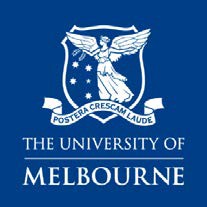 Learning AgreementStudent Name: ______________________________________________________________Subject (please tick): 		 AUDI90032		 AUDI90033		 AUDI90039Placement (please tick):	  1		  2a		  2b		  3a		  3bHost Organisation: __________________________________________________________Clinical Educator(s): _________________________________________________________Placement Commencement Date: ______________________________________________Expected Placement Completion Date: __________________________________________Complete this Learning Agreement at the beginning of the placement. Filling out the Learning Agreement together allows the student and the Clinical Educator to clearly communicate each other’s expectations of the placement, and discuss guidelines about supervision and feedback. The Learning Agreement also allows the student to list the specific areas and goals they would like to focus on during the placement, for negotiation with the CE.  The student should review this Agreement at Mid Placement and revise accordingly. 1 Orientation1.1 Student to provide a brief overview of experiences from past clinical placements / experiencesCaseload (populations, ranges of practice, diagnoses, etc.): ______________________________________________________________________________________________________________________________________________________________________________________________________________________________Settings (hospital, community centre, home-based, etc.):______________________________________________________________________________________________________________________________________________________________________________________________________________________________Service Delivery (individual sessions, group sessions, consultations, assessments, etc.): ______________________________________________________________________________________________________________________________________________________________________________________________________________________________Strengths from previous placements / experiences:______________________________________________________________________________________________________________________________________________________________________________________________________________________________Specific areas for growth from previous placements / experiences:______________________________________________________________________________________________________________________________________________________________________________________________________________________________Other (consider relevant personal, professional and academic experiences e.g. undergraduate study, employment):______________________________________________________________________________________________________________________________________________________________________________________________________________________________1.2 Clinical Educator to provide information about the current clinical placementCaseload (clients, ranges of practice, etc.): ____________________________________________________________________________________________________________________________________________________Setting:____________________________________________________________________________________________________________________________________________________Service delivery (individual / group sessions, direct / consultation, assessments, etc.): ____________________________________________________________________________________________________________________________________________________Other:______________________________________________________________________________________________________________________________________________________________________________________________________________________________2 Expectations 2.1 Clinical Educator to outline work expectationsWorkload (expected of the student):______________________________________________________________________________________________________________________________________________________________________________________________________________________________Session plans (format and timing):______________________________________________________________________________________________________________________________________________________________________________________________________________________________Client files/note taking (format, templates, timing and responsibility):______________________________________________________________________________________________________________________________________________________________________________________________________________________________Reports (format, templates, and timing):______________________________________________________________________________________________________________________________________________________________________________________________________________________________Other (confirm placement days/ hours, absence processes, emergency contact, technology, quality improvement / assurance activities, professional development, timetabling):______________________________________________________________________________________________________________________________________________________________________________________________________________________________2.2 Learning and Supervisory stylesNotes about learning preferences and supervisory styles. Shared understanding of clinical education:______________________________________________________________________________________________________________________________________________________________________________________________________________________________2.3 FeedbackClinical Educator to advise type, frequency and timing of feedback______________________________________________________________________________________________________________________________________________________________________________________________________________________________2.4 Reflections and Self EvaluationsStudent and Clinical Educator to discuss activities that support student’s reflective skills______________________________________________________________________________________________________________________________________________________________________________________________________________________________3 Personal considerationsThe following is a (non-exhaustive) list of factors students may wish to share with the CE. CEs are encouraged to guide students with examples of their own where relevant e.g. self care plan.PronounsReligious / cultural requirementsHealth (mental and physical)Family / social circumstancesPrimary / additional languages Areas of interest Self-care plan for duration of placement________________________________________________________________________________________________________________________________________________________________________________________________________________________________________________________________________________________________________________________________________________________________________________________________________________________________________________________________________________________________________________________________________________________________________________________________________________________________________________________________________________________________________________________________________________________________________________________________________________________________________________________________________________________________________________________________________________________________________________________________________________________________________________________________________________________________________________________________________________________________________________________________________________________________Student’s signature: _____________________________________	Date: ________________Primary Clinical Educator’s signature: ______________________ 	Date: ________________Secondary Clinical Educator’s signature: ____________________ 	Date: ________________